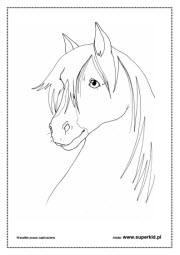 źródło:  https://www.superkid.pl/kolorowanki_konie_i_koniki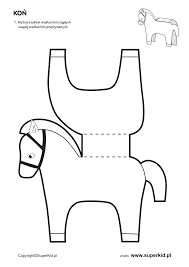 źródło:  https://pogodneprzedszkolewluboniu.pl/upload/files/Pakiet 30.03 - 3.04.2020.pdf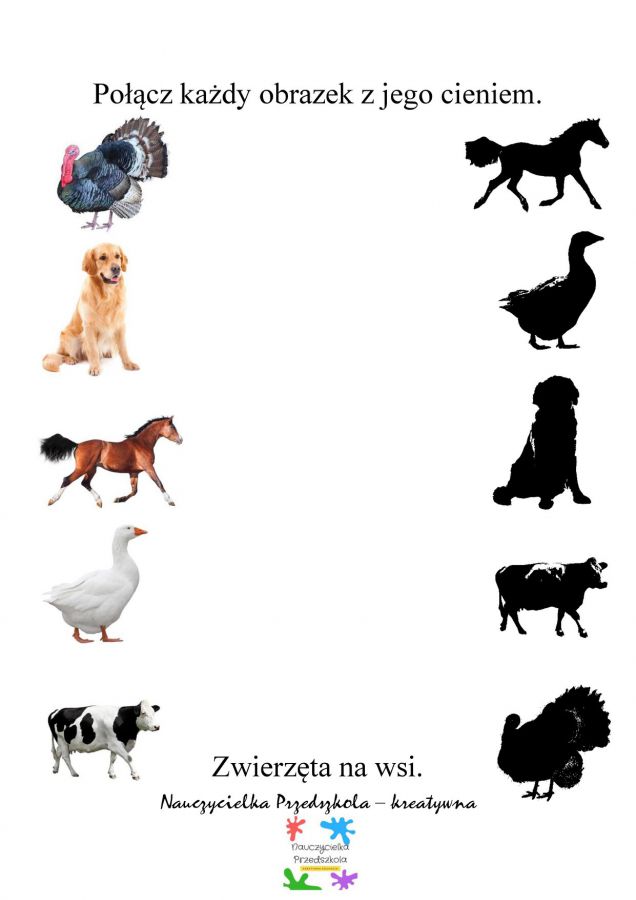 źródło:  http://www.wikom.pl/mp7zgierz/?url=grupy/grupa-iii/691,a,t26.html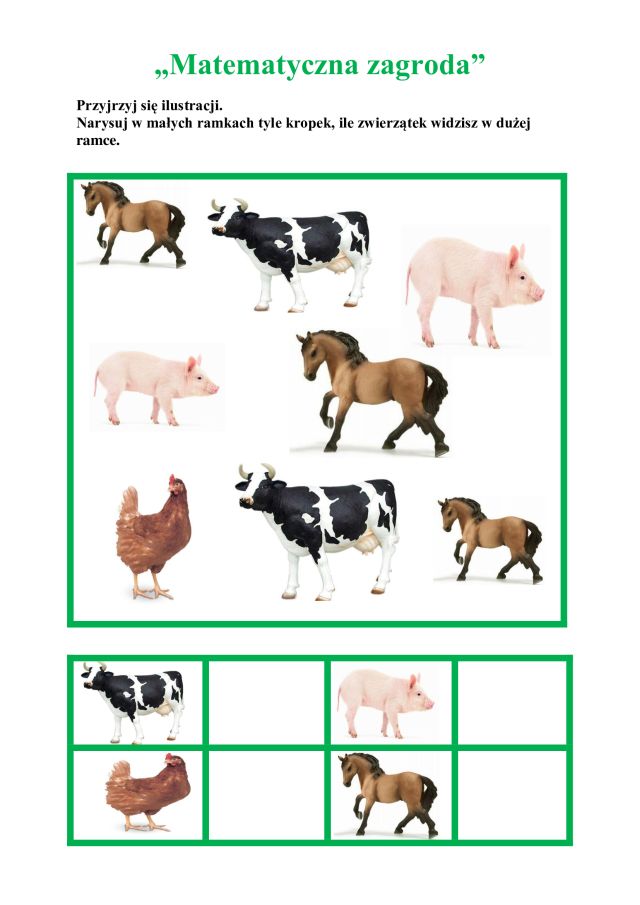 źródło: https://www.p1zawiercie.jur.pl/kategorie/praca-indywidualna-z-dzieckiem-w-domu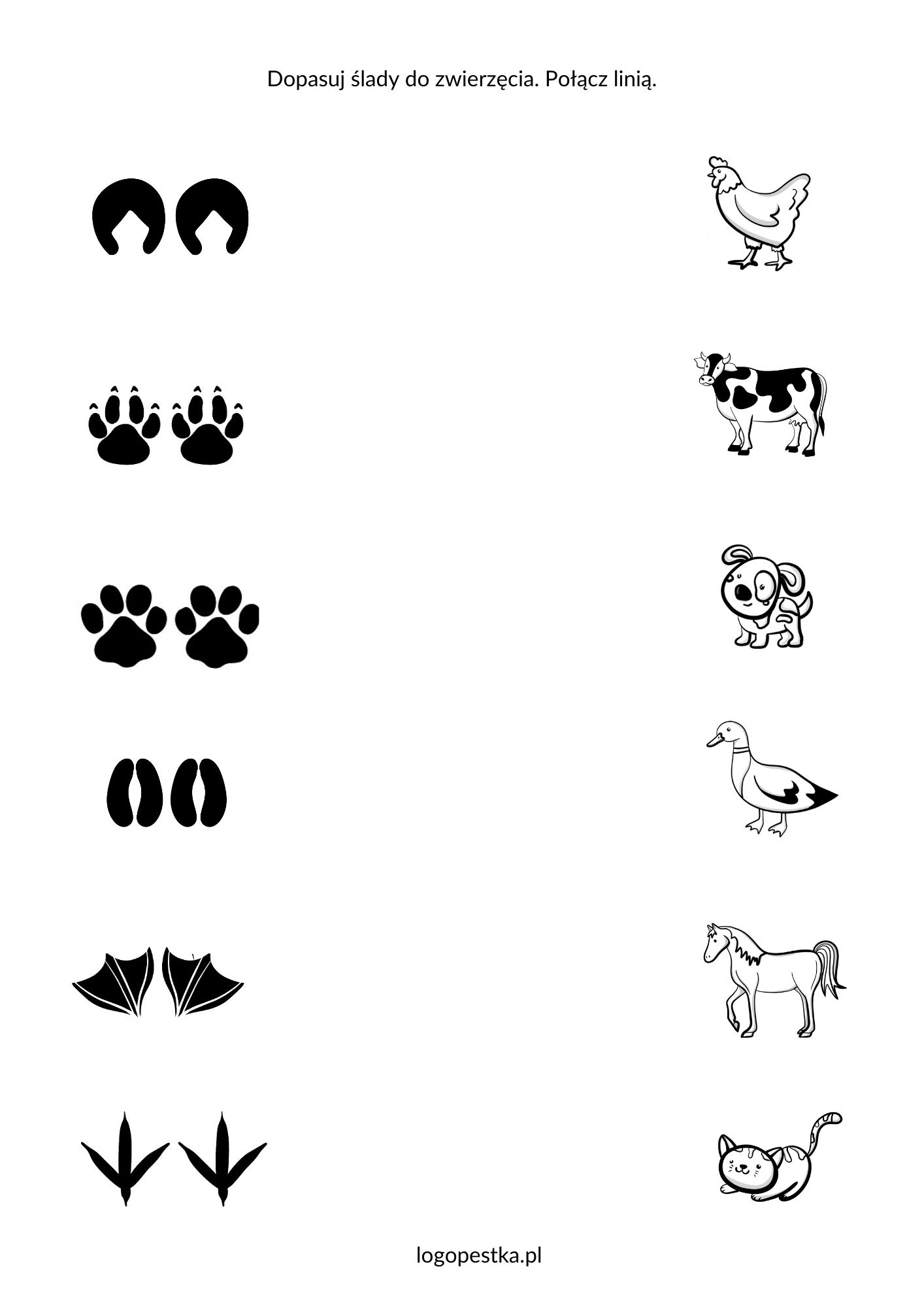 źródło:  logopestka.pl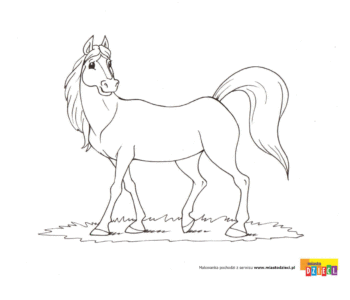 źródło:  https://pl.pinterest.com/pin/858217272721049356/